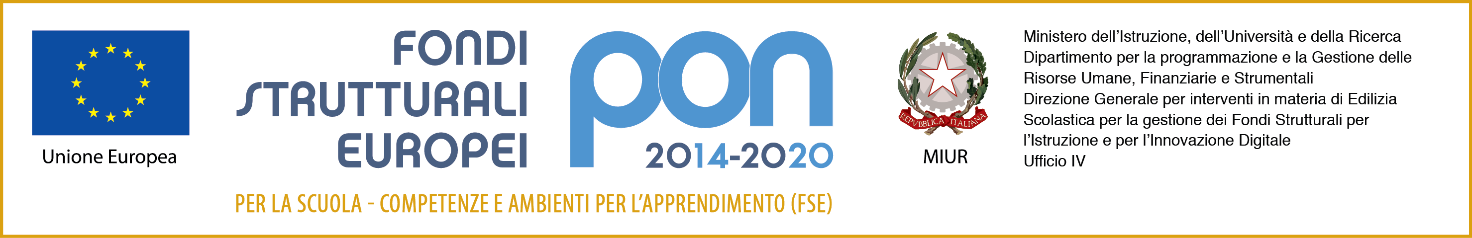 Allegato n° 1 – DOMANDA DI PARTECIPAZIONE (per progetto FSE PON con Codice identificativo Progetto: 10.1.1A-FSEPON-EM-2017-95)All’attenzione del Dirigente ScolasticoOggetto: 	Domanda di partecipazione per partecipare ai percorsi formativi di Inglese del progetto PON FSE relativo ai percorsi formativi del progetto PON FSE  “Per la scuola, competenze e ambienti per l’apprendimento ” 2014/2020 - Avviso FSE 1953 del 21 Febbraio 2017. Competenze di Base ; Asse I – Istruzione – Fondo Sociale Europeo (FSE). Obiettivo specifico 10.2. – Miglioramento delle competenze chiave degli allievi, anche mediante il supporto dello sviluppo delle capacità di dicenti, formatori e staff. Azione 10.2.2 – Azioni di integrazione e potenziamento delle aeree disciplinari di base (lingua italiana, lingue straniere, matematica ,scienze, nuove tecnologie e nuovi linguaggi ecc..)Io sottoscritto/a ______________________________________________, genitore (o facente veci del genitore) dell’alunno/a ______________________________________________, frequentante nell’a.s. 2018/19 la classe __________________ della Scuola Primaria ______________________________ CHIEDEdi partecipare alla selezione per la frequenza del seguente modulo previsto dal progetto ”La Bottega dello scienziato ”Sono consapevole che l’iscrizione degli alunni ai moduli dipenderà, oltre che dalle preferenze espresse dalle famiglie, anche dai criteri deliberati dagli Organi Collegiali di competenza della scuola In caso di effettiva iscrizione di mio figlio/mia figlia al modulo richiesto, mi impegno a garantirne la frequenza.Il sottoscritto dichiara di aver preso visione del bando e di accettarne il contenuto consapevole che  le attività formative che si terranno in orario extracurriculare.Ai sensi dell’art. 13 del D. L.vo 196/03 e del regolamento europeo 2016/679, il sottoscritto autorizza l’istituto all’utilizzo ed al trattamento dei dati personali quali dichiarati per le finalità istituzionali, la pubblicizzazione del corso e la pubblicazione sul sito web.Firma  ___________________________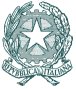 Direzione  Didattica Statale di Zola Predosa
Direzione  Didattica Statale di Zola Predosa
Direzione  Didattica Statale di Zola Predosa
Via Albergati, 32
cap 40069ZOLA PREDOSA
PROVINCIA DI BOLOGNADistretto Scolastico n. 29
Tel. 75.42.67  Fax 75.12.58TITOLO DEL PROGETTOTIPOLOGIA DEL MODULOPrima sceltaSecondasceltaHere we go!!!Potenziamento delle competenze di base (Lingua straniera - Inglese)Here we go 2!!!Potenziamento delle competenze di base (Lingua straniera – Inglese)